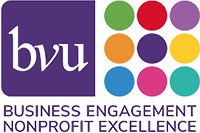 Dashboard – SampleDashboardMonth YEARFinancialsFund DevelopmentBoard Development	 		Program (Numbers Served)2020 Y.T.D.VarianceBudget 2020Y.T.D 2019Government FundraisingFoundationsFeesTotal RevenuesTotal ExpensesNet Operating2020 Y.T.D.2020 Budget2019 Y.T.D.VarianceFoundationsAnnual FundSpecial EventsStatusAnnual ContributionsAttendance2020 Y.T.D.2020 B.T.D.2019 Y.T.D.Variance